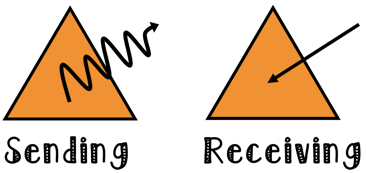 COMMUNICATIONConnect and engage with others (to share and develop ideas)I ask and respond to simple, direct questions.I am an active listener.  I support and encourage the person speaking.I recognize that there are different points of view and I disagree respectfully.Acquire, interpret, and present informationI understand and share information about a topic that is important to me.I resent information clearly and in an organized way.I present information and ideas to an audience I may not know.Acquire, interpret, and present informationI understand and share information about a topic that is important to me.I resent information clearly and in an organized way.I present information and ideas to an audience I may not know.Collaborate to plan, carry out, and review constructions and activities I work with others to achieve a common goal.  I do my share.I take on roles and responsibilities in a group.I summarize key ideas and identify ways we agree (commonalities).Collaborate to plan, carry out, and review constructions and activities I work with others to achieve a common goal.  I do my share.I take on roles and responsibilities in a group.I summarize key ideas and identify ways we agree (commonalities).Explain/recount and reflect on experiences and accomplishments I give, receive, and act on feedback.I recount simple experiences and activities and tell something I learned.I represent my learning and tell how my learning connects to my experiences and efforts.COMMUNICATIONCOMMUNICATION Strengths.  I feel I am really good at:Here are some examples of how I have shown my strengths in COMMUNICATION:COMMUNICATION Strengths.  I feel I am really good at:Here are some examples of how I have shown my strengths in COMMUNICATION:COMMUNICATION Strengths.  I feel I am really good at:Here are some examples of how I have shown my strengths in COMMUNICATION:COMMUNICATION Strengths.  I feel I am really good at:Here are some examples of how I have shown my strengths in COMMUNICATION:COMMUNICATION Strengths.  I feel I am really good at:Here are some examples of how I have shown my strengths in COMMUNICATION:COMMUNICATION Strengths.  I feel I am really good at:Here are some examples of how I have shown my strengths in COMMUNICATION: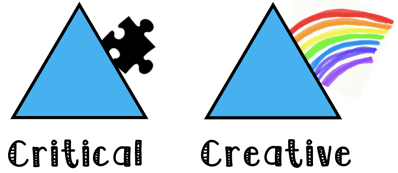 CREATIVE THINKINGNovelty and valueMy ideas are fun for me and make me happy.I get new ideas or build on other people’s ideas, to create new things within the constraints of a form, a problem, or materials.I generate new ideas as I pursue my interests.I get ideas that are new to my peers.I can develop a body of creative work over time in an area I’m interested in or passionate about.Novelty and valueMy ideas are fun for me and make me happy.I get new ideas or build on other people’s ideas, to create new things within the constraints of a form, a problem, or materials.I generate new ideas as I pursue my interests.I get ideas that are new to my peers.I can develop a body of creative work over time in an area I’m interested in or passionate about.Generating ideasI get ideas when I use my senses to explore.I build on others’ ideas and add new ideas of my own, or combine other people’s ideas in new ways to create new things or solve straightforward problems.I deliberately learn a lot about something (e.g., by doing research, talking to others or practising) so that I am able to generate new ideas or ideas just pop into my head.I have deliberate strategies for quieting my conscious mind (e.g., walking away for a while, doing something relaxing, being deliberately playful) so that I can be more creative.I have interest and passions that I pursue over time.Generating ideasI get ideas when I use my senses to explore.I build on others’ ideas and add new ideas of my own, or combine other people’s ideas in new ways to create new things or solve straightforward problems.I deliberately learn a lot about something (e.g., by doing research, talking to others or practising) so that I am able to generate new ideas or ideas just pop into my head.I have deliberate strategies for quieting my conscious mind (e.g., walking away for a while, doing something relaxing, being deliberately playful) so that I can be more creative.I have interest and passions that I pursue over time.Developing ideasI make my ideas work or I change what I am doing.I usually make my ideas work within the constraints of a given form, problem, and materials if I keep playing with them. I build the skills I need to make my ideas work, and usually succeed, even if it takes a few tries.I use my experiences with various steps and attempts to direct my future work.I persevere over years if necessary to develop my ideas. I expect ambiguity, failure and setbacks, and use them to advance my thinking.Developing ideasI make my ideas work or I change what I am doing.I usually make my ideas work within the constraints of a given form, problem, and materials if I keep playing with them. I build the skills I need to make my ideas work, and usually succeed, even if it takes a few tries.I use my experiences with various steps and attempts to direct my future work.I persevere over years if necessary to develop my ideas. I expect ambiguity, failure and setbacks, and use them to advance my thinking.CREATIVE THINKINGCREATIVE THINKING Strengths.  I feel I am really good at: Here are some examples of how I have shown my strengths in CREATIVE THINKING: CREATIVE THINKING Strengths.  I feel I am really good at: Here are some examples of how I have shown my strengths in CREATIVE THINKING: CREATIVE THINKING Strengths.  I feel I am really good at: Here are some examples of how I have shown my strengths in CREATIVE THINKING: CREATIVE THINKING Strengths.  I feel I am really good at: Here are some examples of how I have shown my strengths in CREATIVE THINKING: CREATIVE THINKING Strengths.  I feel I am really good at: Here are some examples of how I have shown my strengths in CREATIVE THINKING: CREATIVE THINKING Strengths.  I feel I am really good at: Here are some examples of how I have shown my strengths in CREATIVE THINKING: CRITICAL THINKINGAnalyze and critiqueI show if I like something or not.I identify criteria that I can use to analyze evidence.I analyze evidence from different perspectives.I reflect on and evaluate my thinking, products, and actions.I analyze my own assumptions and beliefs and consider views that do not fit with them.Analyze and critiqueI show if I like something or not.I identify criteria that I can use to analyze evidence.I analyze evidence from different perspectives.I reflect on and evaluate my thinking, products, and actions.I analyze my own assumptions and beliefs and consider views that do not fit with them.Question and investigateI explore materials and actions.I ask open-ended questions and gather information.I consider more than one way to proceed in an investigation.I evaluate the credibility of sources of information.I can tell the difference between facts and interpretations, opinions, or judgments.Question and investigateI explore materials and actions.I ask open-ended questions and gather information.I consider more than one way to proceed in an investigation.I evaluate the credibility of sources of information.I can tell the difference between facts and interpretations, opinions, or judgments.Develop and designI experiment with different ways of doing things.I develop criteria for evaluating design options.I monitor my progress and adjust my actions to make sure I achieve what I want.I make choices that will help me create my intended impact on an audience or situation. Develop and designI experiment with different ways of doing things.I develop criteria for evaluating design options.I monitor my progress and adjust my actions to make sure I achieve what I want.I make choices that will help me create my intended impact on an audience or situation. CRITICAL THINKINGCRITICAL THINKING Strengths.  I feel I am really good at:Here are some examples of how I have shown my strengths in CRITICAL THINKING:CRITICAL THINKING Strengths.  I feel I am really good at:Here are some examples of how I have shown my strengths in CRITICAL THINKING:CRITICAL THINKING Strengths.  I feel I am really good at:Here are some examples of how I have shown my strengths in CRITICAL THINKING:CRITICAL THINKING Strengths.  I feel I am really good at:Here are some examples of how I have shown my strengths in CRITICAL THINKING:CRITICAL THINKING Strengths.  I feel I am really good at:Here are some examples of how I have shown my strengths in CRITICAL THINKING:CRITICAL THINKING Strengths.  I feel I am really good at:Here are some examples of how I have shown my strengths in CRITICAL THINKING: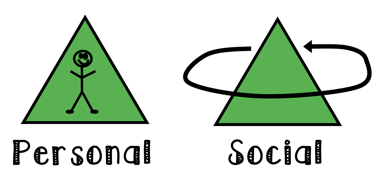 POSITIVE PERSONALANDCULTURAL IDENTITYRelationships and cultural contexts can describe my family and community.I am able to identify the different groups that I belong to.I understand that my identity is made up of many interconnected aspects (such as life experiences, family history, heritage, peer groups).I understand that learning is continuous and my concept of self and identity will continue to evolve. Personal values and choicesI can tell what is important to me.I am able to explain what my values are and how they affect choices I make.I can tell how some important aspects of my life have influenced my values.I understand how my values shape my choices. Personal values and choicesI can tell what is important to me.I am able to explain what my values are and how they affect choices I make.I can tell how some important aspects of my life have influenced my values.I understand how my values shape my choices. Personal strengths and abilitiesI can identify my individual characteristics.I can describe/express my attributes, characteristics, and skills.I reflect on my strengths and identify my potential as a leader in my community.I understand I will continue to develop new abilities and strengths to help me meet new challenges.Personal strengths and abilitiesI can identify my individual characteristics.I can describe/express my attributes, characteristics, and skills.I reflect on my strengths and identify my potential as a leader in my community.I understand I will continue to develop new abilities and strengths to help me meet new challenges.Relationships and cultural contexts can describe my family and community.I am able to identify the different groups that I belong to.I understand that my identity is made up of many interconnected aspects (such as life experiences, family history, heritage, peer groups).I understand that learning is continuous and my concept of self and identity will continue to evolve. POSITIVE PERSONALANDCULTURAL IDENTITYPOSITIVE PERSONAL AND CULTURAL IDENTITY Strengths.  I feel I am really good at: Here are some examples of how I have shown my strengths in POSITIVE PERSONAL AND CULTURAL IDENTITY: POSITIVE PERSONAL AND CULTURAL IDENTITY Strengths.  I feel I am really good at: Here are some examples of how I have shown my strengths in POSITIVE PERSONAL AND CULTURAL IDENTITY: POSITIVE PERSONAL AND CULTURAL IDENTITY Strengths.  I feel I am really good at: Here are some examples of how I have shown my strengths in POSITIVE PERSONAL AND CULTURAL IDENTITY: POSITIVE PERSONAL AND CULTURAL IDENTITY Strengths.  I feel I am really good at: Here are some examples of how I have shown my strengths in POSITIVE PERSONAL AND CULTURAL IDENTITY: POSITIVE PERSONAL AND CULTURAL IDENTITY Strengths.  I feel I am really good at: Here are some examples of how I have shown my strengths in POSITIVE PERSONAL AND CULTURAL IDENTITY: POSITIVE PERSONAL AND CULTURAL IDENTITY Strengths.  I feel I am really good at: Here are some examples of how I have shown my strengths in POSITIVE PERSONAL AND CULTURAL IDENTITY: PERSONAL AWARENESSAND RESPONSIBILITYSelf-determinationI show a sense of accomplishment and joy.I celebrate my efforts and accomplishments.I advocate for myself and my ideas.I imagine and work toward change in myself and the world.I take the initiative to inform myself about controversial issues.Self-determinationI show a sense of accomplishment and joy.I celebrate my efforts and accomplishments.I advocate for myself and my ideas.I imagine and work toward change in myself and the world.I take the initiative to inform myself about controversial issues.Self-regulationI sometimes recognize emotions.I use strategies that help me manage my feelings and emotions.I persevere with challenging tasks.I implement, monitor, and adjust a plan and assess the results.I take ownership of my goals, learning, and behaviour.Self-regulationI sometimes recognize emotions.I use strategies that help me manage my feelings and emotions.I persevere with challenging tasks.I implement, monitor, and adjust a plan and assess the results.I take ownership of my goals, learning, and behaviour.Well-beingI participate in activities that support my well-being, and tell/show how they help me.I take some responsibility for my physical and emotional well-being.I make choices that benefit my well-being and keep me safe in my community, including my online interactions.I use strategies to find peace in stressful times.I sustain a healthy and balanced lifestyle. Well-beingI participate in activities that support my well-being, and tell/show how they help me.I take some responsibility for my physical and emotional well-being.I make choices that benefit my well-being and keep me safe in my community, including my online interactions.I use strategies to find peace in stressful times.I sustain a healthy and balanced lifestyle. PERSONAL AWARENESSAND RESPONSIBILITYPERSONAL AWARENESS AND RESPONSIBILITY Strengths.  I feel I am really good at: Here are some examples of how I have shown my strengths in PERSONAL AWARENESS AND RESPONSIBILITY: PERSONAL AWARENESS AND RESPONSIBILITY Strengths.  I feel I am really good at: Here are some examples of how I have shown my strengths in PERSONAL AWARENESS AND RESPONSIBILITY: PERSONAL AWARENESS AND RESPONSIBILITY Strengths.  I feel I am really good at: Here are some examples of how I have shown my strengths in PERSONAL AWARENESS AND RESPONSIBILITY: PERSONAL AWARENESS AND RESPONSIBILITY Strengths.  I feel I am really good at: Here are some examples of how I have shown my strengths in PERSONAL AWARENESS AND RESPONSIBILITY: PERSONAL AWARENESS AND RESPONSIBILITY Strengths.  I feel I am really good at: Here are some examples of how I have shown my strengths in PERSONAL AWARENESS AND RESPONSIBILITY: PERSONAL AWARENESS AND RESPONSIBILITY Strengths.  I feel I am really good at: Here are some examples of how I have shown my strengths in PERSONAL AWARENESS AND RESPONSIBILITY: SOCIAL RESPONSIBILITYContributing to community and caring for the environmentI participate in classroom and group activities to improve the classroom, school, community, or natural world.I contribute to group activities that make my classroom, school, community, or natural world a better place.I identify how my actions and the actions of others affect my community and the natural environment and work to make positive change.I analyze complex social or environmental issues from multiple perspectives. I take thoughtful actions to influence positive, sustainable change. Solving problems in peaceful waysI solve some problems myself and can identify when to ask for help.I identify problems and compare potential problem-solving strategies.I clarify problems, consider alternatives, and evaluate strategies.I clarify problems or issues, generate multiple strategies, weigh consequences, compromise to meet the needs of others, and evaluate actions.Solving problems in peaceful waysI solve some problems myself and can identify when to ask for help.I identify problems and compare potential problem-solving strategies.I clarify problems, consider alternatives, and evaluate strategies.I clarify problems or issues, generate multiple strategies, weigh consequences, compromise to meet the needs of others, and evaluate actions.Valuing diversityWith some direction, I can demonstrate respectful and inclusive behaviour.I explain when something is unfair.I advocate for others.I take action to support diversity and defend human rights, and can identify how diversity is beneficial for my community, including online. Valuing diversityWith some direction, I can demonstrate respectful and inclusive behaviour.I explain when something is unfair.I advocate for others.I take action to support diversity and defend human rights, and can identify how diversity is beneficial for my community, including online. Building relationships* With some support, I can be part of a group.* I am kind to others, can work or play co-operatively, and can build relationships.* I can identify when others need support and provide it.* I am aware of how others may feel and can take steps to help them feel included.* I can build and sustain positive relationships with diverse people, including people from different generations. SOCIAL RESPONSIBILITYSOCIAL RESPONSIBILITY Strengths.  I feel I am really good at:Here are some examples of how I have shown my strengths in SOCIAL RESPONSIBILITY: SOCIAL RESPONSIBILITY Strengths.  I feel I am really good at:Here are some examples of how I have shown my strengths in SOCIAL RESPONSIBILITY: SOCIAL RESPONSIBILITY Strengths.  I feel I am really good at:Here are some examples of how I have shown my strengths in SOCIAL RESPONSIBILITY: SOCIAL RESPONSIBILITY Strengths.  I feel I am really good at:Here are some examples of how I have shown my strengths in SOCIAL RESPONSIBILITY: SOCIAL RESPONSIBILITY Strengths.  I feel I am really good at:Here are some examples of how I have shown my strengths in SOCIAL RESPONSIBILITY: SOCIAL RESPONSIBILITY Strengths.  I feel I am really good at:Here are some examples of how I have shown my strengths in SOCIAL RESPONSIBILITY: 